Техническое заданиеНеобходимо доработка ПО «Агентплюс МТ.»Описание:Необходимо создать три новых документа, формат в приложениях 1, 2, 3.
Необходимо добавить вкладку «Wrigley», содержащую список новых документов.Документ «Мерчендайзинг»Реализация интерфейса: Один документ, с двумя вкладками.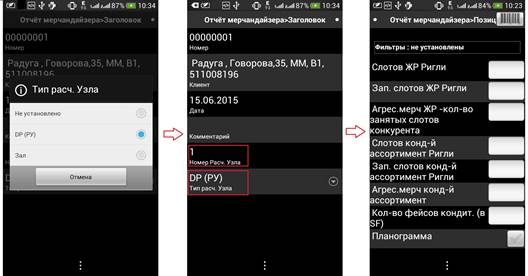 Документ “Дистрибуция»Реализация интерфейса: Один документ, с тремя вкладками.Документ «Оборудование»Реализация интерфейса: Один документ, с тремя вкладками.Вкладка 1Вкладка 2Вкладка 3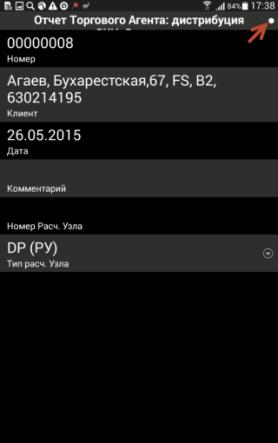 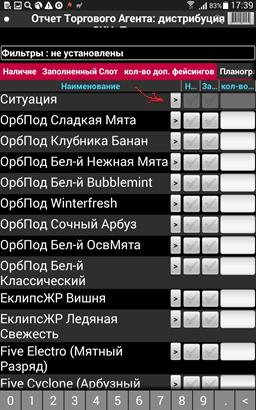 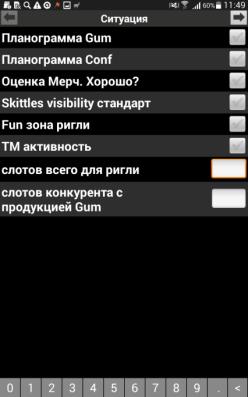 Вкладка 1Вкладка 2Вкладка 2Вкладка 3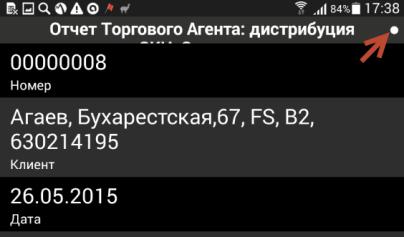 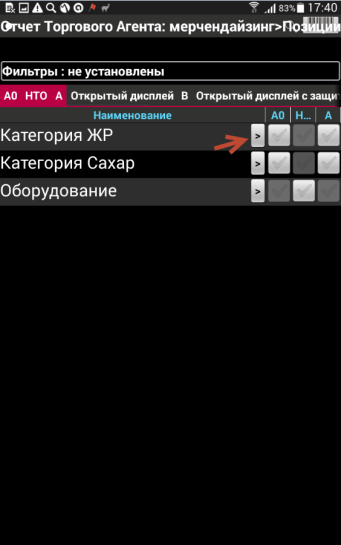 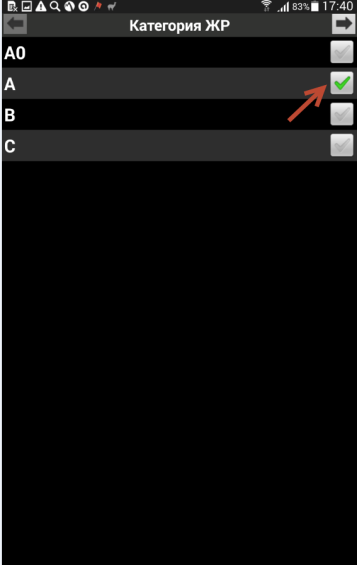 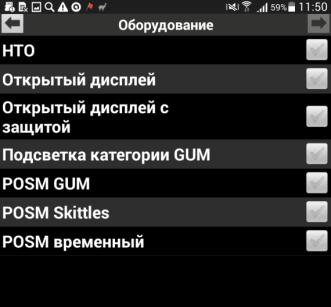 